Hit the TargetEncourage and support base plate exploration and identification of number bricks to create and solve simple math equations.   10 min        2 participants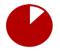 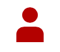 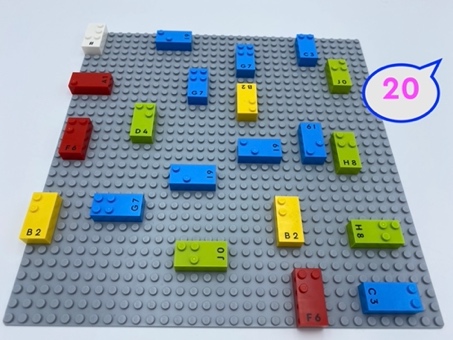 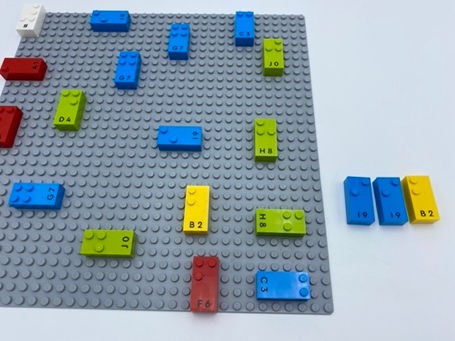 Let’s playPlayer 1Say a number between 10 and 30; this is the target number!Player 2Read the one-digit number bricks on the base plateSelect and add number bricks, which added together equal the target numberPlace them in the bowlBoth PlayersCheck the answerHow to prepare1 base plate20 number bricks from “0” to “9”1 number sign brick1 bowlPlace all the number bricks anywhere on the baseplate, in various positions (vertical, horizontal)Facilitation tipsExplain “Number sign brick placed once on the top left corner of the baseplate indicates all bricks are numbers.”Ask “What is your strategy to remember how the bricks are arranged on the base plate?”Possible variationsChange the number of bricks on the base plate, vary the target number possibilitiesUse 2-digit numbers on the baseplateUse other math operations to reach the targetChildren will develop these holistic skillsCOGNITIVE: Stabilize knowledge of small numbers: verbalize the decomposition of the numberCREATIVE: Reproduce, assemble, organize, link graphic patterns and then create new onesEMOTIONAL: Share rules, roles and responsibilitiesSOCIAL:  Plan and carry out routine or non-routine activities requiring multiple stepsPHYSICAL: Locate objects by touch: Intentionally search for an objectDid you knowAnother surprise may be that numeracy is not only about numbers: it also relies on self-regulation or executive functions (EFs) and spatial skills.